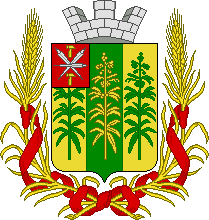 ТУЛЬСКАЯ ОБЛАСТЬАДМИНИСТРАЦИЯМУНИЦИПАЛЬНОГО ОБРАЗОВАНИЯ ЕПИФАНСКОЕКИМОВСКОГО РАЙОНАП О С Т А Н О В Л Е Н И Еот 14 февраля 2019 года                                                                            № 12Об утверждении Положения об организации и проведении культурно-массовых мероприятий на территории муниципального образования Епифанское Кимовского районаВ целях систематизации процесса регистрации и согласования проведения на территории муниципального образования Епифанское Кимовского района культурно-массовых мероприятий,  в соответствии с Основами законодательства Российской Федерации о культуре от 09.10.1992 № 3612-1, Федеральным законом от 06.10.2003 № 131-ФЗ «Об общих принципах организации местного самоуправления в Российской Федерации», на основании Устава муниципального образования Епифанское Кимовского района,  администрация муниципального образования Епифанское Кимовского района ПОСТАНОВЛЯЕТ:1. Утвердить Положение об организации и проведении культурно-массовых мероприятий на территории муниципального образования Епифанское Кимовского района  (приложение).2. Сектору делопроизводства, кадров, правовой работы (Князева Н.В.) разместить постановление на официальном сайте муниципального образования Епифанское Кимовского района в сети «Интернет».3. Контроль за исполнением постановления оставляю за собой.4. Постановление вступает в силу со дня обнародования.ПОЛОЖЕНИЕО ПОРЯДКЕ ОРГАНИЗАЦИИ И ПРОВЕДЕНИЯ КУЛЬТУРНО-МАССОВЫХ МЕРОПРИЯТИЙ НА ТЕРРИТОРИИ МУНИЦИПАЛЬНОГО ОБРАЗОВАНИЯ ЕПИФАНСКОЕ КИМОВСКОГО РАЙОНА1. Общие положения Настоящее Положение определяет порядок организации и проведения культурно-массовых мероприятий (далее - массовые мероприятия) и разработано с целью упорядочения организации и проведения массовых мероприятий на территории муниципального образования Епифанское Кимовского района, улучшения взаимодействия правоохранительных органов, заинтересованных ведомств с организаторами массовых мероприятий, обеспечения безопасности и соблюдения общественного порядка при их проведении.Проведение собраний, митингов, шествий, демонстраций, пикетирования, мероприятий личного характера (свадеб, юбилеев), религиозных обрядов и церемоний, независимо от их численности, настоящим Положением не регулируется.В настоящем Положении используются следующие понятия и термины:- массовое мероприятие - культурно-массовое, развлекательное и иное мероприятие, в котором принимают участие 100 и более человек, проводимое на территории муниципального образования Епифанское  Кимовского района;- организатор массового мероприятия - уполномоченный представитель юридического лица, индивидуальный предприниматель, физическое лицо (или их представители), являющийся инициатором массового мероприятия и осуществляющий организационное, финансовое и иное обеспечение его проведения;- объект проведения массового мероприятия - сооружение, включая прилегающую территорию, временно предназначенное или подготовленное для проведения массового мероприятия, а также специально определенные на период проведения массового мероприятия открытые площадки, улицы, площади, на территории муниципального образования Епифанское Кимовского района;- уведомление о проведении массового мероприятия - документ, посредством которого администрацией муниципального образования Епифанское Кимовского района в порядке, установленном настоящим Положением, сообщается информация о проведении массового мероприятия в целях обеспечения при его проведении безопасности и правопорядка.2. Организация массовых мероприятий2.1. Для проведения массового мероприятия организатор обязан в срок не ранее 15 и не позднее 10 дней до дня проведения массового мероприятия подать в администрацию муниципального образования Епифанское  Кимовского района уведомление в письменной форме о проведении массового мероприятия.2.2. В уведомлении о проведении массового мероприятия указываются:вид массового мероприятия;место проведения массового мероприятия, а в случае, если массовое мероприятие будет проводиться с использованием транспортных средств, информация об использовании транспортных средств;дата, время начала и окончания массового мероприятия;предполагаемое количество участников массового мероприятия;программа массового мероприятия;формы и методы обеспечения организатором массового мероприятия общественного порядка, пожарной безопасности, организации медицинской помощи, намерение использовать звукоусиливающие технические средства при проведении массового мероприятия;информация об уведомлении соответствующих служб и ведомств, предусмотренных настоящим Положением, о проведении массового мероприятия;фамилия, имя, отчество либо наименование организатора массового мероприятия, сведения о его месте жительства или пребывания либо о месте нахождения и номер телефона; фамилии, имена и отчества лиц, уполномоченных организатором массового мероприятия выполнять распорядительные функции по организации и проведению массового мероприятия;дата подачи уведомления о проведении массового мероприятия.О проведении массового мероприятия организатор массового мероприятия предварительно извещает межмуниципальный отдел МВД России «Кимовский». При проведении массовых мероприятий, проводимых по решению органов местного самоуправления и утвержденных распорядительными документами администрации муниципального образования Епифанское Кимовского района, подача уведомления не требуется.Уведомление о проведении массового мероприятия подписывается организатором массового мероприятия и лицами, уполномоченными организатором массового мероприятия выполнять распорядительные функции по его организации и проведению.Уведомление должно быть подано организатором массового мероприятия лично, с предъявлением паспорта или документа, заменяющего паспорт гражданина, в соответствии с законодательством Российской Федерации. Уведомление, поданное с соблюдением требований настоящего Положения, подлежит немедленной регистрации.Документальное подтверждение получения уведомления осуществляется путем письменного указания на его двух экземплярах даты и времени получения, а также проставления собственноручной подписи должностного лица, принявшего уведомление. Один экземпляр уведомления остается у организатора.Уведомление о проведении массового мероприятия рассматривается в течение трех рабочих дней со дня его регистрации уполномоченными на это Главой администрации муниципального образования Епифанское Кимовского района, должностными лицами администрации.При рассмотрении уведомления о проведении массового мероприятия организатору в срок, установленный пунктом 2.7 настоящего Положения, могут быть предъявлены мотивированные предложения по изменению места и (или) времени проведения массового мероприятия.Массовые мероприятия проводятся в местах, предоставляющих возможность органам внутренних дел осуществлять комплекс мер, направленных на безопасность граждан и исключение случаев совершения в отношении них террористических актов.В случае если информация, содержащаяся в тексте уведомления о проведении массового мероприятия, и иные данные дают основания предположить, что цели запланированного массового мероприятия и формы его проведения не соответствуют положениям Конституции Российской Федерации и (или) нарушают запреты, предусмотренные законодательством Российской Федерации об административных правонарушениях или уголовным законодательством Российской Федерации, администрация муниципального образования Епифанское Кимовского района незамедлительно доводит до сведения организатора массового мероприятия письменное мотивированное предупреждение о том, что организатор, а также иные участники массового мероприятия в случае указанных несоответствия и (или) нарушения при проведении такого мероприятия могут быть привлечены к ответственности в установленном порядке. Организатор массового мероприятия не вправе проводить его, если уведомление о проведении массового мероприятия не было подано в срок, установленный пунктом 2.1 настоящего Положения либо если с администрацией муниципального образования Епифанское Кимовского района не было согласовано изменение по ее мотивированному предложению места и (или) времени проведения массового мероприятия.Глава администрации муниципального образования Кимовский район назначает от администрации уполномоченного представителя массового мероприятия. Назначение уполномоченного представителя оформляется распоряжением администрации муниципального образования Епифанское Кимовского района, которое заблаговременно направляется организатору массового мероприятия. Одновременно с этим до сведения организатора массового мероприятия доводится информация об установленной норме предельной наполняемости территории (помещения) в месте проведения массового мероприятия.Проведение культурно-массовых мероприятий планируется, как правило, на выходные и праздничные дни с 8:00 до 22:00 часов.2.13. Проведение публичного мероприятия запрещается на территориях:1) непосредственно прилегающих к опасным производственным объектам и к иным объектам, эксплуатация которых требует соблюдения специальных правил техники безопасности;2) путепроводов, железнодорожных магистралей и полосах отвода железных дорог, нефте-, газо- и продуктопроводов, высоковольтных линий электропередачи;3) непосредственно прилегающих к зданиям, занимаемым судами, к территориям и зданиям учреждений, исполняющих наказание в виде лишения свободы.3. Права и обязанности организатора массового мероприятия и уполномоченных представителей3.1. Организатор массового мероприятия обязан:не позднее, чем за три дня до дня проведения массового мероприятия информировать администрацию муниципального образования Епифанское Кимовского района в письменной форме о принятии (непринятии) предложения об изменении места и (или) времени проведения массового мероприятия, указанных в уведомлении о проведении массового мероприятия;обеспечивать соблюдение условий проведения массового мероприятия, указанных в уведомлении о проведении массового мероприятия или измененных в результате согласования с администрацией муниципального образования Епифанское Кимовского района; требовать от участников массового мероприятия соблюдения общественного порядка. Лица, не подчинившиеся законным требованиям организатора массового мероприятия, могут быть удалены с места проведения данного массового мероприятия;обеспечивать в пределах своей компетенции общественный порядок и безопасность граждан при проведении массового мероприятия, а в случаях, предусмотренных настоящим Положением, выполнять эту обязанность совместно с уполномоченным представителем администрации и представителем органа внутренних дел, выполняя при этом все их законные требования;незамедлительно сообщать в дежурную часть межмуниципального отдела МВД России «Кимовский» об угрозе возникновения или возникновении чрезвычайных ситуаций, террористических актов, экстремистских проявлений, беспорядков и иных событий, которые могут повлечь или повлекли за собой человеческие жертвы, причинение ущерба здоровью людей или окружающей природной среде, материальные потери и нарушение условий нормальной жизнедеятельности;приостанавливать массовое мероприятие или прекращать его в случае совершения его участниками противоправных действий;обеспечивать соблюдение установленной администрацией нормы предельной заполняемости территории (помещения) в месте проведения массового мероприятия;обеспечивать сохранность зеленых насаждений, помещений, зданий, строений, сооружений, оборудования, мебели, инвентаря и другого имущества в месте проведения массового мероприятия;довести до сведения участников массового мероприятия требование уполномоченного представителя администрации о приостановлении или прекращении массового мероприятия.С учетом особенности места и времени проведения массового мероприятия, при необходимости, организатор массового мероприятия устанавливает дополнительные меры безопасности.обеспечить уборку мест проведения массового мероприятия и прилегающих территорий во время и после проведения массового мероприятия.Уполномоченный представитель администрации имеет право присутствовать на массовом мероприятии и вправе требовать от организатора массового мероприятия соблюдения порядка его организации и проведения, а также вправе принимать решение о приостановлении или прекращении массового мероприятия в порядке и по основаниям, предусмотренным настоящим Положением.При проведении массового мероприятия запрещается:проносить к месту массового мероприятия оружие, боеприпасы, огнеопасные, взрывчатые, ядовитые, пахучие, радиоактивные вещества, колющие, режущие, другие опасные предметы, крупногабаритные вещи;находиться в состоянии опьянения, оскорбляющем человеческое достоинство и общественную нравственность;  допускать  нецензурную брань или совершать иные действия, унижающие человеческое достоинство;находиться в проходах, на лестницах, ограждениях, парапетах, осветительных устройствах, площадках для телевизионной съемки, деревьях, крышах, несущих конструкциях или иных несанкционированных местах, создавать помехи передвижению участников мероприятия, наносить ущерб оборудованию и элементам оформления сооружений, зеленым насаждениям;осуществлять торговлю, наносить надписи и расклеивать плакаты, объявления и другую продукцию информационного содержания без письменного разрешения организатора массового мероприятия;носить или выставлять напоказ знаки или иную символику, направленную на разжигание расовой, социальной, национальной и религиозной ненависти, пропагандирующую насилие;  ограничивать бесперебойное функционирование государственных органов и органов местного самоуправления, учреждений здравоохранения, образования, социального обеспечения, культуры и физкультурно-спортивных организаций, а также иных объектов обеспечения жизнедеятельности населения.4. Основания и порядок приостановления и прекращения массового мероприятияЕсли во время проведения массового мероприятия по вине его участников произошло нарушение правопорядка, не влекущее угрозы для жизни и здоровья его участников, уполномоченный представитель администрации муниципального образования Епифанское Кимовского района вправе потребовать от организатора массового мероприятия самостоятельно или совместно с представителем органа внутренних дел устранить данное нарушение.В случае невыполнения требования об устранении нарушения, указанного в пункте 4.1 настоящего Положения, уполномоченный представитель администрации вправе приостановить массовое мероприятие на время, установленное им для устранения нарушения. При устранении нарушения массовое мероприятие по согласованию между его организатором и соответствующим уполномоченным представителем может быть продолжено. Если нарушение не было устранено по истечении времени, установленного уполномоченным представителем администрации, то массовое мероприятие прекращается в порядке, предусмотренном настоящим Положением.Основаниями прекращения массового мероприятия являются создание реальной угрозы для жизни и здоровья граждан, а также для имущества физических и юридических лиц, а также совершение участниками массового мероприятия противоправных действий. В случае принятия решения о прекращении массового мероприятия уполномоченный представитель администрации муниципального образования Епифанское Кимовского района:дает указание организатору массового мероприятия прекратить массовое мероприятие, обосновав причину его прекращения, и оформляет данное указание письменно с вручением организатору массового мероприятия;устанавливает время для выполнения указания о прекращении массового мероприятия;в случае невыполнения организатором массового мероприятия указания о его прекращении обращается непосредственно к участникам массового мероприятия и устанавливает дополнительное время для выполнения указания о прекращении массового мероприятия.В случае невыполнения указания о прекращении массового мероприятия сотрудники полиции принимают необходимые меры по прекращению массового мероприятия, действуя при этом в соответствии с законодательством Российской Федерации.Порядок прекращения массового мероприятия, предусмотренный настоящим Положением, не применяется в случаях, требующих экстренных действий. В этих случаях прекращение массового мероприятия осуществляется в соответствии с законодательством Российской Федерации.5. Заключительные положенияЗа нарушение требований настоящего Положения, совершение противоправных действий при проведении массовых мероприятий виновные несут ответственность в соответствии с законодательством Российской Федерации.Материальный ущерб, причиненный государству, муниципальному образованию, юридическим и физическим лицам при организации и проведении массовых мероприятий, подлежит возмещению в соответствии с законодательством Российской Федерации._______________________________Глава администрации муниципального образования Епифанское  Кимовского районаГлава администрации муниципального образования Епифанское  Кимовского районаГлава администрации муниципального образования Епифанское  Кимовского районаВ.А. ЛавровПриложениек постановлению администрациимуниципального образованияЕпифанское Кимовского районаот  14.02.2019 № 12Приложениек постановлению администрациимуниципального образованияЕпифанское Кимовского районаот  14.02.2019 № 12